Департамент образования и молодежной политики Ханты-Мансийского автономного 
округа – Югры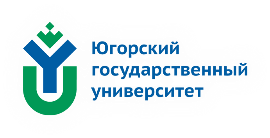 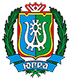 Федеральное государственное бюджетное образовательное учреждение высшего образования «Югорский государственный университет»Информационное письмоУважаемые коллеги!Приглашаем Вас принять участие 23–25 мая 2019 года в работе Круглого стола«ЯЗЫКОВАЯ СИТУАЦИЯ И ЯЗЫКОВЫЕ КОНТАКТЫ В ХМАО-ЮГРЕ», посвященного 50-летию со дня рождения и 25-летию научно-педагогической деятельности кандидата филологических наук, доцента, ведущего научного сотрудника  Гуманитарного института североведения Югорского государственного университета Софьи Владимировны ОнинойНаправления работы Круглого стола:Языковые контакты Югры: от синхронного до динамического описания.Языковая интерференция аборигенного и пришлого населения ХМАО-Югры.Уникальное в универсальном: национально-ментальный компонент (на материале аборигенного и пришлого населения ХМАО-Югры).Лакунарные единицы: национальное и интернациональное в старожильческих говорах русского языка и языках титульных этносов ХМАО-Югры.Лексические и семантические инновации взаимодействующих языков на территории Югры.Языковая  модель ХМАО-Югры и модели полилингвизма.Билингвизм как явление межкультурной коммуникации: реалии и перспективы в ХМАО-Югре.Заимствования и семантическое освоение иноязычной лексики: проблемы сопоставительной семантики на территории ХМАО-Югры.Ментальные межъязыковые лакунарные единицы и внутриязыковые лакуны: диалог культур и языков в ХМАО-Югре.Ментальные русско-обско-угорские лакунарные единицы в ХМАО-Югре: межкультурная коммуникация и типология языков.Сопоставительная филология и полилингвизм. Языки и культуры в современном миреБилингвизм как явление межкультурной коммуникации: реалии и перспективыСовершенствование механизмов реализации региональной политики в области национальной культуры;Сохранение исторического наследия и этнической самобытности малых народов на территории России;Поддержка деятельности национальных учреждений культуры;Способствование усилению профессиональных связей и гуманитарных контактов между специалистами, занимающимися проблемами финно-угорских языков и культуры.Актуальные проблемы финно-угорского языкознания и литературоведения.Формы проведения – очное выступление с докладом, очное участие без доклада, заочное участие.К участию в работе круглого стола приглашаются научно-педагогические работники, докторанты, а также представители государственных и местных органов власти и управления. Участие молодых исследователей (аспирантов, студентов) приветствуется.Для участия в работе Круглого стола просим направить заявку в электронном виде в адрес оргкомитета до 1 мая 2019 года (включительно), текст выступления – до 15 мая 2019 года (e-mail: ira_savchuk_2018@bk.ru). По итогам конференции планируется издание сборника научных статей.  Сборник включен в наукометрическую базу РИНЦ. Организационный взнос с участников конференции не взимается.Рабочие языки Круглого стола – русский, английский, хантыйский и мансийский языки. Модераторы круглого стола – специалисты из ведущих российских и зарубежных вузов.Регламент выступлений: доклады – 15 минут, сообщения – 7–10 минут.            Проживание и проезд: за счет направляющей стороны.Адрес оргкомитета: 628012, Ханты-Мансийский автономный округ – Югра, г. Ханты-Мансийск, ул. Чехова, 16 , федеральное государственное бюджетное образовательное учреждение высшего образования «Югорский государственный университет». Кафедра русского языка и литературы, тел.: +7 (3467) 357-851.Контактные лица:Савчук Ирина Петровна – +7 (3467) 357-683, ira_savchuk_2018@bk.ruИсламова Юлия Валерьевна – +7 (3467) 357-851, islyv@yandex.ruПросим сообщить информацию о конференции Вашим коллегам.Регистрационная формаДля того чтобы принять участие в работе круглого стола «Языковая ситуация и языковые контакты в ХМАО-Югре», просим заполнить регистрационную форму и направить по адресу электронной почты: ira_savchuk_2018@bk.ruПосле получения регистрационной формы научный комитет направит автору (авторам) по электронной почте подтверждение о регистрации участника (участников) круглого стола.Приложение 2Требования к оформлению материалов:Формат страницы: А4 (Шрифт – Times New Roman; для текстов на финно-угорских языках используется шрифт PT Serif; размер шрифта – 12, межстрочный интервал – 1,5, поля по 2,0 см сверху, снизу, слева и справа, абзацный отступ 1,25 см.). Статья в виде файла формата doc или rtf.Формулы, обозначения величин и численные значенияа) все формулы, обозначения величин и численные значения (вместе с единицами измерения) должны быть набраны в формате Microsoft Equation 3.0 или MathType,б) если подряд идут несколько формул, то каждая из них должна быть набрана отдельно,в) все использованные обозначения должны быть пояснены до окончания предложения, в котором они встречаются впервые (можно не пояснять только однозначные обозначения, общепринятые во всех областях науки),г) формулы, обозначения величин и численные значения являются частями предложения, поэтому на них распространяются все правила пунктуации: между ними должны быть слова или хотя бы знаки препинания (использовать вместо них знак «⇒» нельзя),д) нельзя начинать предложение с формулы.В файле со статьей должны быть следующие части:– ФИО автора статьи (при соавторстве через запятую);– название статьи;– аннотация и ключевые слова статьи на русском и английском языках; аннотация (до 500 знаков, выравнивание по ширине); ключевые слова (5-7 слов, выравнивание по ширине);– основной текст статьи (с таблицами, при их наличии); текст статьи без автоматических переносов (выравнивание по ширине); библиографический список приводится 12 кеглем в конце статьи строго по алфавиту после слова «Литература». Оформление таблиц:а) таблицы должны располагаться по мере их упоминания в тексте отдельными абзацами,б) таблицы не должны разрывать предложение,в) на каждую таблицу или рисунок должна быть ссылка в тексте статьи,г) таблица размещается после абзаца с первой ссылкой на нее;д) единственная таблица в тексте не нумеруется.Литература оформляется в соответствии с ГОСТ 7.0.5.–2008. Для ссылок на формулы в тексте используются круглые скобки – (1), на литературные источники – квадратные скобки [1]. В тексте ссылка на библиографический источник обозначается квадратными скобками с указанием номера источника по списку и через запятую – номера страницы. Например: [5, с. 115]. Библиографические записи документов составляются в соответствии с ГОСТ 7.1-2003 «Библиографическая запись. Библиографическое описание».Пример оформления статьиУДКП. В. БольшаникТуристское районирование СШАРайонирование территории США по развитию туризма – это выявление регионов со сравнительно однородной интенсивностью туристского развития и сходной туристской специализациейКлючевые слова: США, туризм, районированиеUS TOURIST REGIONALIZATIONZoning of the United States for the development of tourism is the identification of regions with relatively uniform intensity of tourism development and similar tourist specialization.Key words: USA, tourism, zoning.Большаник Петр ВладимировичКандидат географических наук, доцент кафедры менеджментаИнститута менеджмента и экономики Югорского государственного университетаE-mail: ______________Районирование территории США по развитию туризма – это вид экономико-географического районирования, основная задача которого заключается в выявлении регионов со сравнительно однородной интенсивностью туристского развития, сходной специализацией и создании на этой основе сетки туристских регионов. Районирование территории, в которых оценивалось влияние человеческого общества на окружающую природную среду, проводилось для разных районов и имело различные методики исполнения [2, с. 75].Литература1. Балабанов, И.Т., Экономика туризма : учебное пособие [Текст] / И. Т. Балабанов, 
А. И. Балабанов. – Москва : Финансы и статистика, 2000. – 173 с.ФИО участника/ 
Name of the participantМесто работы или учёбы (название организации и подразделения)/ Place of work or study (name of organization and division)Должность/ PositionУчёная степень/учёное звание/ Academic degree /academic titleАдрес организации (с индексом) или домашний адрес/ Organization address (with index) or home addressКонтактный телефон/ contact numberE-mailФорма участия в работе круглого стола/ Form of participation in the round tableНазвание доклада/ Title of the reportОЧНОЕ С ДОКЛАДОМ/ ОЧНОЕ УЧАСТИЕ БЕЗ ДОКЛАДА, ЗАОЧНОЕ УЧАСТИЕ/ PERSONAL WITH REPORT / PERSONAL PARTICIPATION WITHOUT A REPORT, PARTICULAR PARTICIPATIONНеобходимость размещения в гостинице (да/нет)/ The need for hotel accommodation (yes / no)